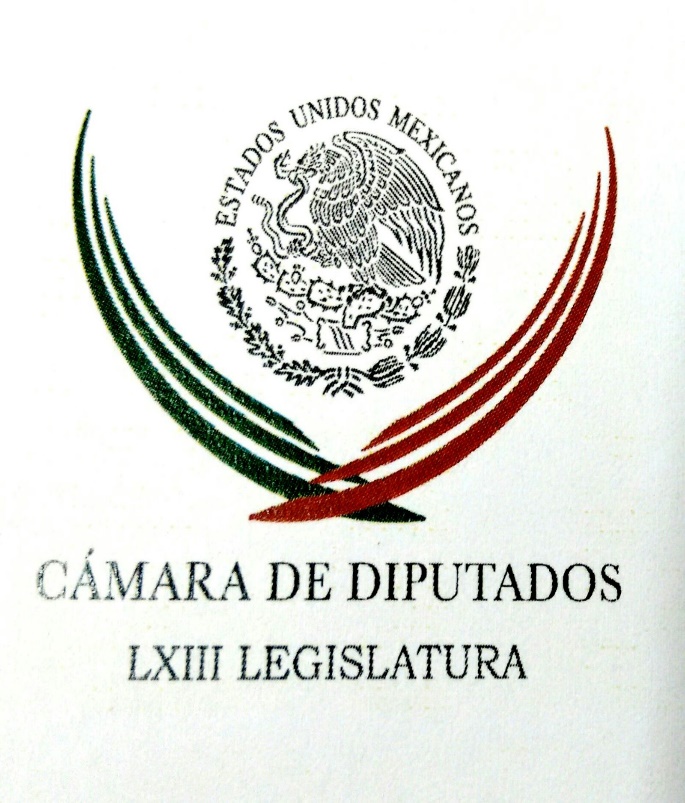 Carpeta InformativaPrimer CorteResumen: Pide Meade voto útil y razonado para élEncuesta de La Razón pone a AMLO 8 puntos encima de MeadeEquipo de Anaya demanda ante PGR a Calderón y a Meade por caso OdebrechtAMLO afirma que no se mareará con el poderPRI denuncia #MeadeNoEsElPRI, dice que es guerra suciaTribunal de CDMX da revés a MP por caso Guillermo Padrés19 de junio de 2018INFORMACIÓN GENERALTEMA(S): Información GeneralFECHA: 19/06/2018HORA: 07:00NOTICIERO: FórmulaEMISIÓN: Primer CorteESTACION: OnlineGRUPO: Fórmula0Pide Meade voto útil y razonado para élEl candidato del PRI, Partido Verde y Nueva Alianza a la Presidencia, José Antonio Meade Kuribreña hizo un llamado a los mexicanos que emitan un voto consciente, libre, razonado y útil por él.Dijo que aún es tiempo de decidir por un futuro de unidad, esperanza, certidumbre y paz social, además de que se comprometió a ser "el mejor Presidente de los tiempos modernos" y para ello pidió votar por él."Estamos a tiempo de decidir por un futuro de unidad, esperanza, certidumbre, desarrollo, seguridad y paz social. #YoMero me comprometo a ser el mejor Presidente de los tiempos modernos. Para hacerlo posible, te pido tu #VotoConsciente, libre, razonado y útil. ¡Es por México!🇲🇽", escribió en Twitter. Duración 00’’, nbsg/m. TEMA(S): Información GeneralFECH: 19/06/18HORA: 08:08NOTICIERO: SDP NoticiasEMISIÓN: Primer CorteESTACIÓN: OnlineGRUPO: TelevisaEncuesta de La Razón pone a AMLO 8 puntos encima de MeadeUna encuesta publicada este martes en La Razón coloca al candidato de la coalición Juntos Haremos Historia (Morena-PT-PES) a la cabeza de las preferencias de cara a la elección presidencial del 1 de julio, y a José Antonio Meade en la segunda posición.El tres veces candidato presidencial, Andrés Manuel López Obrador, aparece con una preferencia bruta de 36 por ciento a doce días de la elección, un crecimiento de un punto porcentual en comparación con la encuesta publicada por el diario en el mes de mayo.En segundo lugar se ubica el abanderado de Todos por México (PRI-PVEM-Panal) con una intención de voto de 28 por ciento, dos puntos porcentuales más que en la medición anterior.Entretanto, el candidato de Por México al Frente (PAN-PRD-MC) ocupa la tercera posición con 24 por ciento de las simpatías, un incremento de uno por ciento respecto a mayo.Finalmente, el independiente Jaime “El Bronco” Rodríguez Calderón creció un punto en comparación con la última encuesta, pero sólo suma 2 por ciento de las preferencias. ys/m.TEMA(S): Información GeneralFECHA: 19/06/18HORA: 00:00NOTICIERO: SDP NoticiasEMISIÓN: Primer CorteESTACIÓN: OnlineGRUPO: TelevisaEquipo de Anaya demanda ante PGR a Calderón y a Meade por caso OdebrechtLa coalición “Por México al frente”, que encabeza Ricardo Anaya, acudió ante la Procuraduría General de la República (PGR) para denunciar a Felipe Calderón y a su contrincante del Partido Revolucionario Institucional (PRI), José Antonio Meade.De acuerdo con Reforma, se acusa que el expresidente y sus funcionarios, incluido Meade, son parte de un "esquema criminal" y de una "sofisticada red de corrupción" para favorecer a la empresa Breskam-Idesa, filial de Odebrecht.Los denunciados son al menos 23 funcionarios de Petróleos Mexicanos (Pemex), de las secretarías de Energía –que Meade encabezaba- y de Hacienda, así como directivos de la empresa brasileña Breskam y del grupo mexicano Idesa.Todos ellos, señala la querella según lo informado por Reforma, “se confabularon para beneficiar ilegalmente al consorcio con el proyecto de construcción de la planta de etileno en Coatzacoalcos, Veracruz”. Según la denuncia, Pemex suscribió este convenio aunque no tenía las condiciones de suministro de gas natural. Se indica que Calderón y Meade emitieron en 2012 un decreto para aumentar los aranceles al polietileno importado para impedir la competencia de Breskam-Idesa y permitir que ésta vendiera caro su producto. La querella se presentó este lunes por Paulo Díez Gargari y Alfredo Figueroa, “integrantes del Frente Anayista”, y en ella destaca: "El fraude Odebrecht se ha fraguado en al menos dos sexenios y no es un hecho de corrupción del pasado, sino un desfalco que sigue operando en el País día a día a través de su filial en México, la empresa Breskam-Idesa mediante el proyecto Etileno XXI." Ante delitos contra el consumo nacional, se presentó la denuncia por un quebranto de mil 935 millones de pesos a Pemex por el proyecto Etileno XXI, adjudicado a una filial de Odebrecht. Se castigaría con 3 a 10 años de cárcel en la legislación vigente. Se solicita a la PGR que también investigue si los presuntos sobornos confesados por Odebrecht en 2012 sirvieron para sostener el contrato de la planta de polietileno y no sólo para financiar la campaña de Enrique Peña Nieto. En la acusación se sostiene que Pemex suscribió un convenio para suministrar gas etano a la planta, lo que planteaba el riesgo de pagar penalizaciones millonarias por el incumplimiento, pero no tenía las condiciones para hacerlo. Se habla en la querella de “una conspiración de Estado para beneficiar a un particular (Braskem/Idesa) y a sus socios en el Gobierno, en perjuicio de Pemex, de la industria nacional y de los consumidores". En una conferencia de prensa los litigantes explicaron lo que llamaron el "Decreto Calderón-Meade", donde participaron Jorge Castañeda, coordinador de estrategia de Anaya, su vocero Rubén Aguilar, y Cecilia Soto y Martha Tagle, integrantes del equipo de campaña. Se pide que sean investigados el presidente Enrique Peña Nieto, Luis Videgaray, José Antonio González Anaya, Emilio Lozoya y Carlos Murrieta Cummings y a los calderonistas Bruno Ferrari, Juan José Suárez Coppel y Jordy Herrera. Al respecto, ya respondió el equipo de campaña de Meade, quien en un comunicado afirmó que se trata de un ataque sin sustento y una acción desesperada de los anayistas. ys/m.TEMA(S): Información GeneralFECHA: 19/06/18HORA: 00:00NOTICIERO: MVS NoticiasEMISIÓN: Primer CorteESTACIÓN: OnlineGRUPO: MVS0AMLO afirma que no se mareará con el poder“No me voy a marear con el poder” aclara Andrés Manuel López Obrador, candidato de la coalición Juntos Haremos Historia frente a poco más de 10 mil simpatizantes reunidos en la Plaza del Ángel de Chihuahua.“Hasta que me muera voy a hacer de mi vida pública una línea recta. El poder atonta a los inteligentes y a los tontos los vuelve locos, yo tengo los pies en la tierra estoy bien anclado no voy a cambiar mi manera de pensar y de ser, voy a seguir siendo la misma persona de siempre no me va a marear el poder, estoy acostumbrado a resistir tentaciones como ustedes comprenderán”, agregó.No los voy a traicionarTengo la aspiración de ser un buen presidente, no quiero pasar al basurero de la historia como Santa Anna como Victoriano Huerta, como Carlos Salinas de Gortari, cómo el traidor a la democracia Vicente Fox, como el falsario irresponsable de Felipe Calderón que se robó la presidencia y convirtió el país en un cementerio, acoroNo voy a pasar a la historia como (Enrique) Peña Nieto, no me voy a manchar de corrupción Además me voy a someter a la revocación del mandato.Al cerrar la campaña en la plaza López Obrador consideró necesarios vamos a llevar a cabo esta transformación verdadera no lo que se ha padecido en chihuahua y el país vamos a cambiar al régimen, seremos un ejemplo mundial ante la corrupción en el mundo por políticos corruptos y traficantes de influencias 595500 mil millonesCero privilegios para impulsar el desarrollo dado que se roban 500 mil millones y se ahorrará porque se cortarán los privilegios de ladrió.Van a ganar más los maestros que trabajen en las comunidades más que ha hecho los panistas en los 12 Años que estuvieron en la presidencia entregarle religiosamente su pensión a salinas.En Chihuahua tenemos mucho potencial para desarrollar la agricultura, la ganadería y reforestar con árboles maderables y se dará atención especial a las mineras, no se van a cancelar con concesiones, pero van a tener que proteger y no afectar el medio ambiente, finalizó Trigo. ys/m.TEMAS (S): Información GeneralFECHA: 19//06/18HORA: 06:39 AMNOTICIERO: ExcélsiorEMISIÓN: Primer CorteESTACION: OnlineGRUPO: Imagen‘El Bronco’ propone unificar a la PF, Marina y EjércitoDe gira por Ciudad Victoria, Tamaulipas, el candidato independiente a la Presidencia de la República, Jaime Rodríguez Calderón, El Bronco, propuso integrar en una sola secretaría a la Policía Federal, el Ejército y la Marina.Externó que el centralismo, así como el actual sistema de seguridad, no ha funcionado y se ha provocado que entidades federativas enfrenten serios problemas de inseguridad, decadencia en el campo y en las inversiones.“Eso también genera burocracia y genera, evidentemente, una posible falla en términos de la coordinación. El Presidente se tiene que venir a vivir a Tamaulipas para terminar con el flagelo de la inseguridad”, externó.Incluso comentó que la Federación se queda con la mayor parte del ingreso, por lo que se dificulta que los recursos lleguen a los municipios que enfrentan la inseguridad, por lo que es necesario repartir la mitad de los ingresos a los estados para que cuenten con mejores policías.Por otra parte, el gobernador con licencia de Nuevo León convocó a sus contrincantes, José Antonio Meade y Ricardo Anaya, a retirarse de la contienda electoral y sumarse al proyecto independiente que él encabeza.Tanto Meade como Anaya han lanzado muchos spots llamando al voto útil, pero yo les digo que útil será que los dos se retiren y se sumen al Bronco, eso sería emocionante y les haríamos un monumento. Útil es un voto en beneficio de México y no un candidato”, indicó.Además, de nueva cuenta, el candidato rechazó declinar por algún otro candidato como Meade Kuribreña, y reiteró sus críticas al abanderado de la coalición Juntos Haremos Historia, Andrés Manuel López Obrador.“Quiero impulsar el independentismo del país y quiero acabar con los partidos políticos. El voto útil no existe, es puro pedo. El único voto real que existe es por México, el voto útil para acabar con la corrupción”, expresó.Rodríguez Calderón se adelantó y dijo que en caso de no ganar las elecciones se va a enfocar a implicar la figura de los candidatos independientes. bmj/mTEMA(S): Información GeneralFECHA: 19/06/2018HORA: 08:29NOTICIERO: Político.mxEMISIÓN: Primer CorteESTACION: OnlineGRUPO: Político.mxPRI denuncia #MeadeNoEsElPRI, dice que es guerra suciaEl Comité Ejecutivo Nacional del Partido Revolucionario Institucional (PRI) denunció que al hashtag #MeadeNoEsElPRI.Según el CEN del PRI, la mención que circula en redes sociales se trata de una campaña sucia de los adversarios políticos con la clara intención de confundir a la militancia de esta fuerza política. En una nota informativa, el PRI aseguró que en este momento el instituto político está más unido y fuerte que nunca para enfrentar con decisión el reto de la contienda electoral.Afirmó que los priistas refrendan su total y absoluto apoyo a José Antonio Meade, quien, según el partido, ganará la elección del 1 de julio. ar/m  TEMAS (S): Información GeneralFECHA: 19//06/18HORA: 07:30 AMNOTICIERO: Enfoque NoticiasEMISIÓN: Primer CorteESTACION: OnlineGRUPO: NRM ComunicacionesTribunal Electoral avala uso de apodos, acrónimos y siglas en boletasLa Sala Superior del Tribunal Electoral del Poder Judicial de la Federación (TEPJF) confirmó el acuerdo del Instituto Nacional Electoral (INE) por el que se determinó que sí contarán como votos las leyendas con apodos, acrónimos y siglas en las boletas.Ese tipo de siglas o leyendas si permite la identificación plena de los candidatos y no ha lugar a confusión en el electorado, siempre que sean del conocimiento y uso público, por lo que queda clara la intención manifiesta del elector, resolvió el TEPJF por unanimidad.El acuerdo por el que el INE acordó reforzar la capacitación de funcionarios de mesas directivas de casilla en materia de votos válidos y votos nulos que se aplicarán durante la jornada electoral del domingo 1º de julio fue aprobado a principio de mes y había sido impugnado por el PRI.Con lo resuelto por el INE y confirmado por el TEPJF, si se marca por ejemplo “AMLO” “AMLOVE” o “Peje” en toda la boleta, aun sobre logos de partidos adversarios, sería indiscutible la voluntad de apoyar a López Obrador, e igualmente valdría a favor de Ricardo Anaya Cortés el uso de las iniciales “RAC” o por José Antonio Meade el uso de “JAM”, “Yo mero” "Pepe Toño" u otro. bmj/mTEMA(S): Información GeneralFECHA: 19/06/2018HORA: 07:30NOTICIERO: Político.mxEMISIÓN: Primer CorteESTACION: OnlineGRUPO: Político.mxConsejo Mexicano de Negocios niega división por eleccionesEl Consejo Mexicano de Negocios no está dividido por el tema electoral, aseguró Alejandro Ramírez, presidente de dicho organismo empresarial, ante los rumores de que no querían dar a conocer una encuesta presidencial, pues en ella, José Antonio Meade está cuatro puntos arriba de Ricardo Anaya.En entrevista con Ciro Gómez Leyva señaló que no hay forma de darle gusto a todo mundo y no quieren incidir en el proceso electoral, pues dice son observadores, y por eso no hacen públicas sus encuestas. El empresario insistió que no es el único tipo de encuestas que hacen si no tienen muchas otras dependiendo de la coyuntura y esas tampoco las dan a conocer pues las usan para consumo interno.Ramírez reiteró además que los empresarios trabajarán con quien sea quien gane la Presidencia en las próximas elecciones del primero de julio. ar/m  TEMA(S): Información GeneralFECHA: 19/06/2018HORA: 08:17NOTICIERO: Excélsior OnlineEMISIÓN: Primer CorteESTACION: OnlineGRUPO: ExcélsiorTribunal de CDMX da revés a MP por caso Guillermo PadrésUn Tribunal Colegiado de la Ciudad de México declaró infundada la inconformidad de la Procuraduría General de la República (PGR) contra la resolución de un juez que anuló el auto de formal prisión dictado al exgobernador de Sonora, Guillermo Padrés por defraudación fiscal equiparada por 8.8 millones de dólares y operaciones con recursos de procedencia ilícita.Para los magistrados federales los argumentos esgrimidos por el Ministerio Público de la Federación, para combatir las determinaciones judiciales, carecen de fundamento pues los jueces que llevan el caso resolvieron la situación jurídica de Padrés Elías conforme a derecho. Y es que el 8 de febrero pasado, el juez Decimosegundo de Distrito de Procesos Penales Federales en la Ciudad de México dictó auto de libertad por falta de elementos para procesar en favor del exmandatario estatal por dichos ilícitos.Para ello, el juzgador externó que, en torno al delito de defraudación fiscal equiparada, no se acreditó que la autoridad fiscal haya ejercido las facultades de comprobación que establece el artículo 42 del Código Fiscal de la Federación.El vicio anterior trascendió en la licitud de las pruebas recabadas por el Ministerio Público a partir de la formulación de la querella presentada indebidamente; aunado a que el representante social violó el derecho a una defensa adecuada en perjuicio del quejoso, al inadvertir que la Secretaría de Hacienda y Crédito Público no ejerció las facultades de comprobación aludidas”, expuso.Sobre el delito de operaciones con recursos de procedencia ilícita el juez expuso que las autoridades no precisaron de qué manera obtuvieron diversos documentos relacionados con las cuentas bancarias de Guillermo Padrés.“Con la obtención esos documentos, vulneró el derecho a la intimidad del inculpado, al existir intromisión en su vida privada, de ahí que la actuación de la autoridad incumplió con los requisitos del artículo 16 de la Constitución, en el caso, la notificación del requerimiento para la intromisión en la información contenida en las cuentas bancarias del indiciado”, se argumentó.Pese a estos fallos, el exgobernador de Sonora continuará en el Reclusorio Preventivo Oriente, hasta que un juez federal del Estado de México se pronuncie sobre si debe seguir otro juicio por lavado de dinero por 10 millones de pesos. ar/m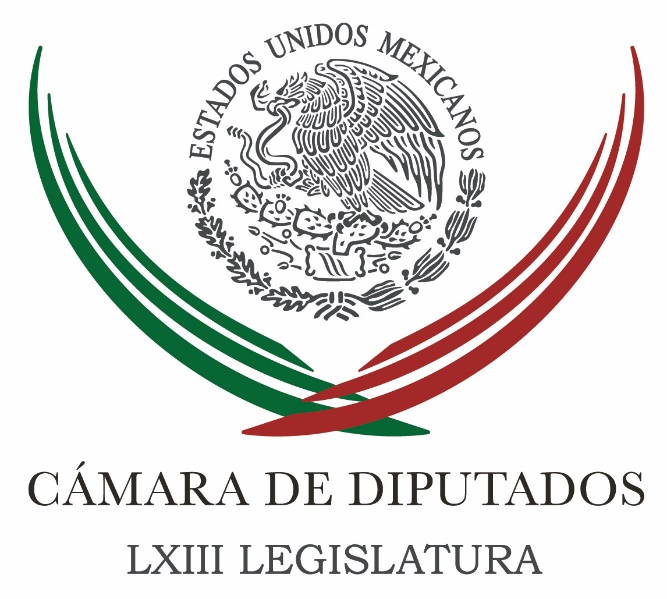 Carpeta InformativaSegundo CorteResumen:Senador priista pide fortalecer coordinación en protección civil Denuncia por Odebrechet vs Meade, patada de ahogado: Ríos Piter‘Cruel e inhumana’, política migratoria de Trump: VidegarayUrge AMLO a Peña Nieto detener tratos racistas de TrumpDelegado del PRI da la espalda a Mikel y votará por Claudia SheinbaumGuillermo Padrés permanecerá en prisión, pese a auto de libertadAnte ONU, México reprueba caso de niños migrantes en jaulasProcuradores demócratas exigen fin a separar niños de padres inmigrantesTrump asegura que el crimen en Alemania ha subido el 10 % por la inmigraciónMartes 19 de junio 2018TEMA: Información GeneralFECHA: 19//06/18HORA: 13:11 PMNOTICIERO: 20 MinutosEMISIÓN: Segundo CorteESTACION: OnlineGRUPO: 20 MinutosSenador priista pide fortalecer coordinación en protección civil Debido a que México es uno de los países más expuestos a riesgos naturales de todo tipo, debido a su posición geográfica, el senador José María Tapia Franco propuso una mayor coordinación entre los estados y municipios, a fin de proteger a la ciudadanía en caso de emergencia o desastre natural. Por tal motivo, presentó un punto de acuerdo para exhortar a los gobiernos de las entidades federativas para que trabajen con sus alcaldías, con el objetivo de actualizar los programas de protección civil y los planes de contingencia, así como la señalización y los avisos en los espacios públicos y en vías de comunicación. El legislador priista dijo en un comunicado que la prevención de riesgos se convierte en aspecto central, pues el manejo adecuado y óptimo de desastres abarca medidas que se toman antes (prevención, preparación, transferencia de riesgos), durante (ayuda humanitaria, reconstrucción de la infraestructura básica, evaluación de daños) y después del desastre (superación de afectaciones y reconstrucción). Además, es un instrumento fundamental para la reducción del riesgo de desastres, sobre todo a través de la disminución de la vulnerabilidad, consideró el senador. De ahí, agregó Tapia Franco, la importancia del presente exhorto, a fin de que los gobiernos de los estados mantengan actualizados los programas, a efecto de proteger a las personas y a la sociedad ante la ocurrencia de una alerta o un fenómeno natural. Para Tapia Franco, esta es una labor central que permite disminuir los efectos de este tipo de contingencias, así como la construcción de un país más seguro, con mecanismos que permitan contar con la participación de la sociedad y generar mayores canales de comunicación, a través de los cuales se proporcione información vital para la sociedad. bmj/mTEMAS (S): Información GeneralFECHA: 19/06/18HORA: 09:18 AMNOTICIERO: Político.mxEMISIÓN: Primer CorteESTACION: OnlineGRUPO: Político.mxDenuncia por Odebrechet vs Meade, patada de ahogado: Ríos PiterEs una patada de ahogado lo que está haciendo el Frente contra Meade, quien no tuvo que ver con el caso Odebrechet, aseguró Armando Ríos Piter, senador independiente con licencia.En entrevista con Oscar Mario Beteta señaló que claramente, José Antonio Meade va en segundo lugar y ya rebasó a Anaya, y aseguró que su cuya campaña está desinflada.Ríos Piter insistió que Meade es el único que tiene el cien por ciento de capacidad de movilización y por eso el voto útil será para él.Voceros de la coalición 'Por México al Frente' anunciaron que presentaron una denuncia penal contra Meade y el presidente Enrique Peña Nieto por su presunta participación en el "fraude transexenal conocido como Etileno XXI", ligado al caso Odebrecht.Armando Ríos Piter✔@RiosPiterJaguarLa denuncia contra @JoseAMeadeK es una patada de ahogado del equipo de campaña de @RicardoAnayaC, pues se refieren a hecho ocurridos antes de que Meade fuera secretario. bmj/mTEMA(S): Información GeneralFECHA: 19//06/18HORA: 11:45 AMNOTICIERO: ExcélsiorEMISIÓN: Segundo CorteESTACION: OnlineGRUPO: Imagen‘Cruel e inhumana’, política migratoria de Trump: VidegarayLuego de que se difundieran imágenes acerca de la separación de niños de sus padres migrantes en Estados Unidos, el secretario de Relaciones Exteriores, Luis Videgaray, condenó la medida de ese gobierno, a la que calificó de “cruel e inhumana” y urgió a altos mandos estadunidenses a reconsiderarla.En conferencia, el funcionario mexicano informó que si bien el gobierno mexicano respeta la soberanía de EU, no se puede ser indiferente ante una situación que vulnera los derechos humanos de los migrantes, en especial de niños y niñas.“Es una política cruel e inhumana. México reconoce y respeta la soberanía de EU. México en ningún momento promueve la migración ilegal; sin embargo, no podemos ser indiferentes a un hecho que viola los derechos humanos y pone en situación de vulnerabilidad a niños”.“Hacemos un exhorto para que se detenga independiente de la motivación jurídica y política que tenga”, precisó. bmj/mTEMA(S): Información GeneralFECHA: 11/06/18HORA: 12.02 PMNOTICIERO: ExcélsiorEMISIÓN: Segundo CorteESTACIÓN: OnlineGRUPO: ImagenUrge AMLO a Peña Nieto detener tratos racistas de TrumpAndrés Manuel López Obrador solicitó al presidente de México, Enrique Peña Nieto "actúe de inmediato" para detener y acabar con los tratos racistas y discriminatorios que el gobierno de Donald Trump impone a indocumentados mexicanos, principalmente niños.Previo a iniciar el cierre de campaña estatal, López Obrador añadió a la petición en favor de los migrantes mexicanos, la intervención del Alto Comisionado de las Naciones Unidas para que "se detenga la actitud prepotente e inhumana" del vecino país que ha sido capaz de enjaular a niños y separarlos de sus padres.El candidato presidencial de la coalición 'Juntos Haremos Historia' demandó a Peña Nieto el envío de un equipo de profesionales a la frontera norte de México, que asesore y ayude a las familias de mexicanos indocumentados separadas por la acción del gobierno de Trump.Al mismo tiempo, exigió a la cancillería mexicana emitir una nota diplomática frente a la acción que consideró como "la más violatoria de los derechos humanos".Simultáneamente, el titular de la Secretaría de Relaciones Exteriores, Luis Videgaray, hizo un llamado a la comunidad internacional a expresarse de manera clara sobre la situación de los niños migrantes separados de sus padres y que viven en condiciones inhumanas en Estados Unidos. ys/m.TEMA(S): Información General FECHA: 19/06/18HORA: 12:06 PMNOTICIERO: Fórmula EMISIÓN: Segundo CorteESTACION: Online GRUPO: Fórmula Delegado del PRI da la espalda a Mikel y votará por Claudia SheinbaumEl jefe delegacional en Magdalena Contreras, José Fernández Mercado, de extracción priista, aseguró que en la elección del próximo 1 de julio votará por Claudia Sheinbaum, candidata de Morena a la Jefatura de Gobierno de la Ciudad de México.En entrevista con CIro Gómez Leyva precisó que ha tomado esta decisión porque ella representa la agenda de derechos que no defiende el candidato de su partido, el Revolucionario Institucional (PRI), Mikel Arriola.Opinó que su partido en la capital del país está tomando un rumbo "que no le corresponde" por lo que ha analizado y decidido dar su apoyo a la candidata de Morena.Mercado confirmó que el candidato del PRI, no ha mostrado seguimiento a las luchas que ha enfrentado la ciudadanía en la capital y que, por el contrario se torna conservador.En este sentido se refirió a las luchas por la igualdad sexual y las libertades de las mujeres a elegir sobre su propio cuerpo, entre otros.Comentó que Claudia Sheinbaum es la única candidata que ha mostrado una agenda plural en la que se garantiza el respeto a los derechos humanos alcanzados en este estado, aunque también aclaró que votará por el PRI en los demás cargos. gh/mTEMA(S): Información GeneralFECHA: 19/06/18HORA: 00:00NOTICIERO: MVS NoticiasEMISIÓN: Segundo CorteESTACIÓN: OnlineGRUPO: MVS ComunicacionesGuillermo Padrés permanecerá en prisión, pese a auto de libertadEl Décimo Tribunal Colegiado en Materia Penal declaró infundado el recurso de inconformidad que interpuso la Procuraduría General de la República (PGR) contra la decisión del juez Décimo Segundo de Distrito de Procesos Penales Federales que dejó sin efecto el auto de formal prisión dictado a Guillermo Padrés Elías, ex gobernador de Sonora, por los delitos de operaciones con recursos de procedencia ilícita y defraudación fiscal equiparada por 8.8 millones de dólares.Dicha resolución no implica que el ex mandatario abandone el Reclusorio Oriente en el que se encuentra desde noviembre de 2016, debido a que aún tiene pendiente otro proceso en un juzgado de Toluca por lavado de dinero de más de 10 millones de pesos.Los magistrados detallaron que el juzgado decimosegundo de Distrito no incurrió en un exceso al excluir las pruebas recabadas contra Padrés Elías por el agente del Ministerio Público Federal, ya que al dejarle plenitud de jurisdicción, el impartidor de justicia valoró y analizó los medios de prueba que obran en la causa penal, para después determinar cuáles debían excluirse.En su resolución del pasado 8 de febrero, el juez expuso que las autoridades no precisaron de qué manera obtuvieron diversos documentos relacionados con las cuentas bancarias de Guillermo Padrés y detalló que “con la obtención esos documentos, vulneró el derecho a la intimidad del inculpado, al existir intromisión en su vida privada, de ahí que la actuación de la autoridad incumplió con los requisitos del artículo 16 de la Constitución, en el caso, la notificación del requerimiento para la intromisión en la información contenida en las cuentas bancarias del indiciado”. Ante ello, el Tribunal destacó que al resultar infundados e inoperantes los agravios de la PGR, y no existir causa para suplir la deficiencia de la queja, se estima que el recurso de inconformidad es infundado. ys/m.TEMA(S): Información GeneralFECHA: 19//06/18HORA: 09:44 AMNOTICIERO: ExcélsiorEMISIÓN: Segundo CorteESTACION: OnlineGRUPO: ImagenAnte ONU, México reprueba caso de niños migrantes en jaulasMéxico afirmó hoy que respeta el derecho de cada país a definir su propia política migratoria, pero que no se puede criminalizar a los inmigrantes y menos aceptar la estrategia de separar de sus hijos a los padres que han entrado a un país de forma irregular."Todos los Estados debemos respetar los derechos humanos y la dignidad de las personas, incluidos los migrantes”, dijo una representante de la delegación de México en el Consejo de Derechos Humanos de la ONU, que se reúne en Ginebra.“No podemos aceptar que se criminalice la migración, un fenómeno natural que ha estado presente a lo largo de la historia de la humanidad, o la ayuda que se otorga a los inmigrantes y sus familias", agregó la diplomática,Agregó que México considera inaceptables las políticas que permiten la separación de los niños de sus padres migrantes, en referencia a la práctica de Estados Unidos en su frontera común.Según datos oficiales, cerca de 2 mil menores inmigrantes han sido separados de sus familias en la frontera con México en tan solo seis semanas por la aplicación de la política de "tolerancia cero" del Gobierno estadounidense.México señaló que esas acciones "no se ajustan a los estándares de derechos humanos ni respetan el principio del interés superior del niño, por lo que deben ser abandonadas".Asimismo, la representante mexicana dijo que su Gobierno comparte las preocupaciones expresadas por el alto comisionado de la ONU para los derechos humanos, Zeid Ra'ad al Hussein, en relación a lo que pasa en la frontera con Estados Unidos.Zeid pidió el lunes, al inaugurar el 38 periodo de sesiones del Consejo de Derechos Humanos, que EEUU "cese inmediatamente" la separación forzosa de menores migrantes de sus padres y consideró inadmisible pensar que un Estado es capaz de infligir tal sufrimiento a niños pensando que así disuadirá a sus padres.Ante esta situación, México instó a los expertos de la ONU en las temáticas de inmigración, infancia, discriminación contra las mujeres y discriminación racial que se mantengan atentos a la evolución de las legislaciones y de las políticas en materia de migración.UNICEF México✔@UNICEFMexico"Los niños no deben ser separados de sus familias por su estatus  migratorio." Declaración de Henrietta Fore, directora ejecutiva de @UNICEF, sobre la situación de niños y familias #migrantes en #EstadosUnidos. bmj/mTEMA(S): Información GeneralFECHA: 19//06/18HORA: 10:12 AMNOTICIERO: ExcélsiorEMISIÓN: Segundo CorteESTACION: OnlineGRUPO: ImagenProcuradores demócratas exigen fin a separar niños de padres inmigrantesUna coalición de secretarios estatales de justicia demócratas pidió el martes que el gobierno de Donald Trump ponga fin a la política de “tolerancia cero” que ha provocado la separación de padres e hijos en la frontera de México con Estados Unidos.Liderados por el procurador de Nuevo México, Héctor Balderas, 21 funcionarios estatales desde California hasta Massachusetts enviaron una carta al secretario de Justicia Jeff Sessions y la secretaria de Seguridad Nacional Kirstjen Nielsen.La carta plantea inquietudes sobre las violaciones de los derechos de los niños y los principios constitucionales del debido proceso y la protección igualitaria.El Departamento de Justicia de Estados Unidos desatiende sus obligaciones legales y morales en aras de una agenda política a expensas de los niños y de los esfuerzos de las policías estatales para combatir delitos como el tráfico de seres humanos, el tráfico de drogas y la violencia de pandillas que operan por encima de las fronteras internacionales”, dijo Balderas en un comunicado.Los secretarios se suman a un coro de líderes religiosos y legisladores de ambos partidos que califican las separaciones de inhumanas.Casi 2,000 menores han sido separados de sus familias desde que Sessions anunció la medida en abril. Si una persona no arriba a un puesto de ingreso para solicitar asilo, se considera que el cruce es ilegal y la persona es procesada penalmente, aunque no tenga antecedentes criminales.Funcionarios federales dicen que los niños están bien cuidados y que el gobierno los aloja en centros de detención correctamente instalados. Dicen que las separaciones se deben a deficiencias de la ley, pero que no se dejará en libertad a los inmigrantes que arroban ilegalmente.Los secretarios de justicia sostienen en su carta que las leyes estatales, federales e internacionales protegen los intereses de los niños, y que cualquier proceso debe atender prioritariamente a esos intereses.Los únicos secretarios de estados fronterizos con México que firmaron la carta son Balderas y Xavier Becerra, de California. Ambos son fuertes críticos de Trump y se han pronunciado con frecuencia sobre temas de inmigración.Una coalición de secretarios estatales de justicia demócratas pidió el martes que el gobierno de Donald Trump ponga fin a la política de “tolerancia cero” que ha provocado la separación de padres e hijos en la frontera de México con Estados Unidos. bmj/mTEMA: Información GeneralFECHA: 19//06/18HORA: 10:45 AMNOTICIERO: 24 HorasEMISIÓN: Segundo CorteESTACION: OnlineGRUPO: 24 HorasTrump asegura que el crimen en Alemania ha subido el 10 % por la inmigraciónEl presidente estadounidense, Donald Trump, aseguró hoy que el crimen en Alemania ha subido el 10 % debido a la entrada de inmigrantes, pese a que las estadísticas oficiales del país europeo indican que el año pasado la criminalidad bajó el 9,6 %.“El crimen en Alemania ha subido un 10 % más (los funcionarios de allí no quieren informar de estos crímenes) desde que se aceptó a los inmigrantes. Otros países están incluso peor. ¡Sé listo, Estados Unidos!”, tuiteó Trump.El mandatario criticaba así por segundo día consecutivo la gestión migratoria del Gobierno de la canciller Angela Merkel, cuya política de acogida a los refugiados ha generado un pulso interno con un histórico aliado de su partido, la Unión Socialcristiana (CSU) de Baviera, que busca endurecer las medidas en las fronteras.El dato que aportó Trump hoy contradice las estadísticas oficiales divulgadas por el Gobierno alemán el pasado mayo, según las cuales la criminalidad en Alemania descendió alrededor del 9,6 % entre 2016 y 2017.Trump acostumbra a citar estadísticas y porcentajes sin precisar la fuente, y en febrero de 2017 generó polémica al mencionar en un mitin a Suecia cuando hablaba de refugiados y ataques terroristas en Europa, lo que fue interpretado como que había aludido a un supuesto e inexistente atentado en el país escandinavo.Un día más tarde, Trump aclaró en Twitter que se refería a un reportaje de la cadena Fox sobre inmigración en Suecia y no a un presunto aumento de los crímenes, pero el episodio generó tensiones con el Gobierno nórdico.Las críticas de Trump a Alemania llegan en un momento en el que su propio Ejecutivo afronta fuertes críticas debido a la separación de al menos 2 mil niños inmigrantes de sus padres en la frontera con México.Trump volvió a defender hoy esa medida, al asegurar que “si no tienes fronteras, no tienes país”, y que su Gabinete está decidido a “arrestar a quienes entran ilegalmente al país”, una política que conlleva la separación de adultos de sus hijos.“De los 12 mil niños (bajo custodia del Gobierno federal), 10 mil fueron enviados (solos) por sus padres en un viaje muy peligroso, y solo 2 mil estaban con sus padres, muchos de los cuales han tratado de entrar ilegalmente a nuestro país en numerosas ocasiones”, escribió Trump en Twitter.El presidente insistió en que lo que hay que hacer es “cambiar las ridículas y obsoletas leyes de inmigración” y que la culpa de todo es “de los demócratas”, a pesar de que la separación de familias se deriva de la política de “tolerancia cero” a la inmigración ilegal implementada por su Gobierno. bmj/m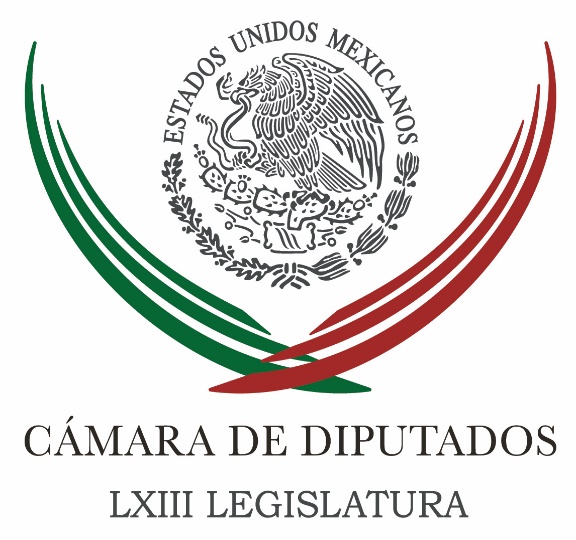 Carpeta InformativaTercer CorteResumen: PAN condena separación de niños migrantes en Estados UnidosPiden senadores y diputados en comisión permanente al gobierno romper relaciones con EU por maltrato a niños migrantesCongreso lanzará protesta mundial por 'Cero Tolerancia'Respuesta de cancillería en tema migratorio es tardía: diputados de MCObligación y prioridad proteger a candidatos presidenciales: NavarreteDenuncia contra EPN y Meade, solo busca "cachar votos": Eduardo SánchezSubsecretario de Sedesol reconoce que gobierno no ha encontrado receta para combatir la inseguridadPadrés no debe salir de la cárcel, opina Osorio ChongCiudadanos deben exigir resultados al gobierno: CCEAnaya, más parecido a Javier Duarte que a Trudeau o Macron: NYTCepal descarta efectos negativos si gana AMLOSe retira EEUU del Consejo de Derechos Humanos la ONUCulpa Trump a México de la separación de padres e hijos19 de junio de 2018TEMA(S): Trabajo Legislativo FECHA: 19/06/18HORA: 15:30NOTICIERO: Notimex / 20minutos EMISIÓN: Tercer Corte  ESTACION: Online GRUPO: Notimex 0PAN condena separación de niños migrantes en Estados UnidosEl presidente de la Junta de Coordinación Política de la Cámara de Diputados, Marko Cortés Mendoza, condenó la decisión de las autoridades de Estados Unidos de separar a los niños migrantes de sus familias y afirmó que es hora de que México exija respeto. En un comunicado, el también coordinador de los diputados del PAN opinó que es momento que México exija respeto para los connacionales, que busque para ellos condiciones de igualdad y respeto a sus derechos humanos. Cortés Mendoza señaló que “lo que está ocurriendo con los niños migrantes, encerrados en jaulas, solamente es comparable con la crueldad de la Alemania de Hitler, es un acto inhumano y merece la condena generalizada a la decisión del presidente Donald Trump” Advirtió que solamente falta que volvamos a ver aquellas imágenes históricas de la Alemania terrorista, desalojando a los niños de sus casas, echándolos a la calle, al frío, para que las madres los oyeran gritar y llorar, y así, confesaran lo que ellos querían conocer, en la más cruel de las torturas que puede realizar un gobierno. “Nos sumamos a las voces que califican este acto como absolutamente inhumano de Donald Trump, al separar a los niños de sus familias, es algo que no tiene nombre. Lamentablemente, tenemos un gobierno que no se atreve a levantarle la voz al presidente de Estados Unidos, pero debe hacerlo sin miedo”, concluyó. /gh/mTEMA(S): Trabajo LegislativoFECHA: 19/06/18HORA: 14:08NOTICIERO: Enfoque NoticiasEMISIÓN: Tercer CorteESTACION: Online:GRUPO: Enfoque Noticias0Piden senadores y diputados en comisión permanente al gobierno romper relaciones con EU por maltrato a niños migrantesGerardo Cedillo, reportero: Senadores y diputados en la Comisión Permanente reprobaron que Donald Trump, presidente de los Estados Unidos enjaule a niños y niñas inmigrantes que separa de sus familias; situación solo comparable a los campos de concentración que usó el nazismo para exterminar a los judíos en la 2ª guerra mundial.La senadora del PRD, Angélica de la Peña, presidenta de la Comisión de Derechos Humanos, demandó que el gobierno mexicano recurra a la Organización de Estados Americanos (OEA) para condenar y detener esta política antiinmigrante, que afecta no sólo a menores mexicanos sino también a centroamericanos.“México no está haciendo lo que tiene qué hacer, eso es lo que tenemos que decirle al presidente de la República, (…) ir a la Organización de Estados Americanos, ir al ámbito interamericano a presentar la inconformidad por el maltrato que está haciendo Estados Unidos contra los connacionales y también contra nuestros hermanos centroamericanos”.El presidente de la Segunda Comisión de la Permanente, el diputado del PRD, Agustín Basave, considero insuficiente la nueva queja diplomática del gobierno mexicano ante esta ofensa de Trump, que calificó de atrocidad solo comparable con los campos de exterminio nazi.“Es una verdadera atrocidad, que está generando una crisis humanitaria y contra la cual debe protestar el gobierno mexicano. (…) Me parece un asunto muy grave, que debe tomarse una postura mucho más firme, porque lo que está haciendo el presidente Trump es una reminiscencia de los campos de concentración nazis, es una cosa verdaderamente imperdonable, inadmisible y no se puede México quedar de brazos cruzados ante eso”.Diva Hadamira Gastelum, senadora del PRI, aseveró que esta política de Trump es un despropósito.“Ya lo traía separar familias, pero hoy enjaular a niños es muy, muy fuerte. (…) Cuando escuchamos al presidente Donald Trump, pareciera una película de terror de mentiras, pero es verdad. Él dice que estamos trastocando el aspecto cultural de su país. (…) Porque es increíble que sea tan insensible, está enjaulada una criatura con Síndrome de Down. ¿A dónde vamos a llegar?”.En la sesión de este miércoles el Congreso de la Unión hará un pronunciamiento para condenar, enérgicamente, esta política de “cero tolerancia” del gobierno de Trump. dlp/mTEMA(S): Trabajo LegislativoFECHA: 19/06/18HORA: 16:50NOTICIERO: El Financiero.comEMISIÓN: Tercer CorteESTACION: Online:GRUPO: El Financiero.com0Congreso lanzará protesta mundial por 'Cero Tolerancia'Víctor Chávez, reportero: En sesiones ordinarias de las comisiones de trabajo de la Comisión Permanente del Congreso de la Unión, diputados y senadores repudiaron “el trato inhumano, brutal y desgraciado” del gobierno de Donald Trump a los migrantes menores en Estados Unidos.Por acuerdo unánime de todos los partidos, el Poder Legislativo elabora un pronunciamiento público, no sólo de apoyo a la declaración del gobierno mexicano que hizo el canciller Luis Videgaray, sino un posicionamiento paralelo contundente de defensa de la dignidad humana, que será enviado a los Congresos de todo el mundo, incluido al Congreso de Estados Unidos, anunció el presidente de la Primera Comisión de la Permanente, José María Tapia Franco, del PRI.“Éste es el momento de la unidad nacional, no podemos permitir estos tratos indignos, inhumanos y xenófobos; el pronunciamiento del Congreso, que será presentado este miércoles en la sesión plenaria de la Comisión Permanente, será claro, contundente y paralelo al hecho por el gobierno mexicano”, dijo el senador Tapia Franco.El diputado federal perredista Agustín Basave, presidente de la Segunda Comisión, calificó de “hechos abominables, dignos sólo del estilo de los nazis”, por lo que adelantó que “el pronunciamiento debe ser mucho más amplio, de rechazo, de denuncia por el brutal e irracional trato a los migrantes infantes”.“No hay palabras para describir lo que vemos que está pasando; enjaular a niños no tiene nombre”, criticó la senadora priista sinaloense, Diva Gastélum. Por eso, su correligionario diputado priista veracruzano, Adolfo Mota, pidió también que el pronunciamiento se difunda en otras naciones y Congresos del mundo.El senador Javier Lozano, vocero del candidato presidencial del PRI, José Antonio Meade, afirmó que “hay un trato cruel, brutal y desgraciado que no podemos permitir y es necesario alzar más fuerte la voz”.La senadora del PRD Angélica de la Peña, presidenta de la Comisión de Derechos Humanaos del Senado de la República, criticó que el trato de Trump, que no de Estados Unidos, a los migrantes menores dejará daños irreversibles, por lo que se debe acudir a todas las instancias internacionales de defensa de los derechos humanos y dejar patente una protesta que se conozca en todas las latitudes.El presidente de la Junta de Coordinación Política de la Cámara de Diputados, Marko Cortés, del PAN, consideró que la posición que expresó el gobierno mexicano fue “tibia”, y que falta una mayor contundencia desde el Legislativo, ya que “lo que está ocurriendo con los niños migrantes, encerrados en jaulas, solamente es comparable con la crueldad de la Alemania de Hitler; es un acto inhumano y merece la condena generalizada”. dlp/mTEMA(S): Información GeneralFECHA: 18/06/18HORA: 18:30NOTICIERO: El Universal.comEMISIÓN: Tercer CorteESTACION: InternetGRUPO: El UniversalRespuesta de cancillería en tema migratorio es tardía: diputados de MCAlejandra Canchola, reportero: El grupo parlamentario de Movimiento Ciudadano en la Cámara de Diputados calificó de tardía e insuficiente la respuesta del canciller Luis Videgaray ante las medidas migratorias que ha tomado el gobierno de los Estados Unidos, especialmente, la de mantener encerrados a menores de edad y alejados de sus padres.“Para la secretaria de la Comisión de Relaciones Exteriores en la Cámara Baja, la diputada Claudia Corichi García (MC), es insuficiente y muy tardía la respuesta de Videgaray, toda vez que las acciones de separar a padres e hijos inmigrantes indocumentados, entre ellos mexicanos, se ha venido realizando desde hace algunas semanas”, indicó la bancada en un comunicado de prensa.Los diputados ciudadanos añadieron que a la fecha suman dos mil niños los que permanecen encerrados en jaulas y sin poder contactar a sus familiares. “Se debe buscar apoyo internacional y no solo contemplar al gobierno norteamericano”, subrayó Corichi García.“Estamos ante una violación clara de derechos humanos. El encierro en jaulas metálicas me parece inaceptable, así como que se les tenga encerrados durmiendo en el piso con apenas algunas botellas de agua y láminas de papel aluminio para que se cubran”, añadió. En el mismo posicionamiento, los legisladores exhortaron a la Secretaría de Relaciones Exteriores (SRE) a gestionar ante organismos internacionales que se tomen medidas ante lo que calificaron, es una “inminente violación a los derechos humanos”.Adelantaron, que mañana presentarán un punto de acuerdo ante la Comisión Permanente sobre esta cuestión y recordaron que debe evitarse que este tema se agote entre demócratas y republicanos “echándose culpas”. Masn/m
TEMA(S): Información GeneralFECHA: 19/06/18HORA: 19:24NOTICIERO: 24 horas.mxEMISIÓN: Tercer CorteESTACIÓN: Online GRUPO: 24 Horas0Obligación y prioridad proteger a candidatos presidenciales: NavarreteSin descuidar a otros candidatos que compiten para cargos de elección de nivel federal, insistió en la relevancia de garantizar la seguridadNOTIMEX.- El secretario de Gobernación, Alfonso Navarrete Prida, subrayó que el Gobierno Federal no tiene interés en entrometerse en la vida privada de los candidatos presidenciales pero sí tiene obligación de protegerlos.México no merece tener otra mala experiencia como la que se vivió en marzo de 1994 y por eso el Gobierno Federal, hasta donde pueda constitucionalmente, protegerá a los cuatro candidatos a la Presidencia de la República, sostuvo.Insistió en que cuidar a los candidatos presidenciales es prioridad, dado que se trata del cargo más importante que se votará el 1 de julio y es fundamental para el buen desarrollo del proceso electoral que no se presente un problema.Sin descuidar a otros candidatos que compiten para cargos de elección de nivel federal, insistió en la relevancia de garantizar la seguridad –como la Constitución lo marca- de los aspirantes a la Presidencia.El funcionario encabezó en Torreón una rueda de prensa en compañía de los gobernadores de Coahuila, Miguel Ángel Riquelme Solís, y de Durango, José Rosas Aispuro Torres, luego de atestiguar el convenio de coordinación en materia de seguridad para la zona de La Laguna.Reconoció que la violencia política está presente en varios estados, especialmente Guerrero, Jalisco, Puebla, Guanajuato, partes de Veracruz y Tamaulipas, donde ofreció colaboración eficaz del Gobierno Federal para que quienes resulten electos puedan ejercer los cargos con libertad.Explicó que para disminuir la presión de los grupos delictivos en Guerrero se está haciendo un trabajo de sustitución de cultivos para favorecer a los campesinos que se habían visto obligados a sembrar productos de los que se obtienen drogas ilícitas.En Guanajuato se intervino la refinería de Salamanca para garantizar la plena legalidad de los movimientos de pipas con combustible, a fin de frenar las actividades delictivas y así disminuir la presión de grupos ilegales contra candidatos.Mientras tanto, en Jalisco ya ha habido respuesta de las autoridades federales en la detención, ubicación y consignación de cabecillas o líderes de organizaciones ilícitas, que han generado mucho daño a la sociedad, y la única respuesta puede ser esa: la ley.   Jam/mTEMA(S): Información GeneralFECHA: 19/06/18HORA: 15:56NOTICIERO: Enfoque NoticiasEMISIÓN: Tercer CorteESTACION: Online:GRUPO: Enfoque Noticias0Denuncia contra EPN y Meade, solo busca "cachar votos": Eduardo SánchezErnesto Gloria, reportero: Afirma presidencia de la República que la denuncia contra el titular del ejecutivo federal Enrique Peña y el Candidato Meade, sólo busca cachar votos.El Vocero Eduardo Sánchez, afirmó en otro tema que México es respetuoso de las recomendaciones internacionales, pero rechazó los señalamientos de la ONU en torno a las desapariciones forzadas, recordó que recientemente la marina dio cumplimiento a las recomendaciones de la CNDH, en el Estado de Tamaulipas.La Procuraduría General de la República analizará con toda seriedad y a profundidad las denuncias presentadas entre ellas las que están en contra del Presidente Enrique Peña Nieto y el candidato José Antonio Meade, por presuntos vínculos de corrupción en el caso de la empresa energética Odebrecht, afirmó el Vocero del Gobierno de la República, Eduardo Sánchez Hernández, cuestionado al respecto afirmó que la querella presentada por integrantes de la coalición Por México al Frente, será atendida como cualquier otra, pero resaltó que esta demanda del equipo del panista Ricardo Anaya, se da en un contexto electoral, como parte de una estrategia de campaña para cachar votos.El portavoz presidencial no quiso abundar en ese tema pese a la insistencia de los cuestionamientos, en otro tema fue cuestionado sobre la queja de la ONU contra nuestro país por no permitir el acceso a del Comité de Desapariciones Forzadas cuando México ha recibido el mayor número de recomendaciones en esta materia, pues se han dirigido más de 300 de las 500 acciones urgentes que se han enviado a diversas naciones desde 2013. Al respecto señaló que la administración federal es respetuosa de las recomendaciones internacionales El Vocero del Gobierno de la República ofreció una conferencia de prensa conjunta en Los Pinos, con el director de la Comisión Federal de Electricidad (CFE), Jaime Hernández, quien garantizó el suministro de energía en esta temporada de huracanes, aseguro que la empresa del Estado está preparada para atender cualquier emergencia en caso de que se registren caída de postes, cables y demás infraestructura eléctrica.  dlp/mTEMA(S): Información GeneralFECHA: 19/06/18HORA: 15:54NOTICIERO: Enfoque NoticiasEMISIÓN: Tercer CorteESTACION: Online:GRUPO: Enfoque Noticias0Subsecretario de Sedesol reconoce que gobierno no ha encontrado receta para combatir la inseguridadGerardo Cedillo, reportero: Francisco Javier García Bejos, subsecretario de Planeación, Evaluación y Desarrollo Regional de la Secretaría de Desarrollo Social (Sedesol), afirmó que hasta ahora no se tiene la receta para combatir la inseguridad, que es el gran dolor de cabeza del país junto con la corrupción.El funcionario resaltó que el país fue uno y es otro después de las reformas estructurales que propuso el presidente Enrique Peña Nieto.Sin embargo, aceptó que también se tiene que ser crítico sobre situaciones que han lastimado profundamente a los mexicanos, uno de ellos la inseguridad.“La inseguridad se ha convertido en el gran dolor de cabeza del país, no hemos encontrado la receta correcta para enfrentarnos a una realidad que azota y que ha lastimado a muchísimos mexicanos. Y qué decir de la corrupción”.El subsecretario participó en el 15º Encuentro Nacional de Titulares de Juventud de las Entidades Federativas, organizado por el Senado. dlp/mTEMA(S): Información GeneralFECHA: 18/06/18HORA: NOTICIERO: Uniradio Noticias.comEMISIÓN: Tercer CorteESTACION: InternetGRUPO:Padrés no debe salir de la cárcel, opina Osorio ChongJael Esparza, reportero: Por la situación en la que dejó a Sonora y a sus habitantes, el ex gobernador Guillermo Padrés Elías no debe salir de la cárcel, aseveró el ex secretario de Gobernación, Miguel Ángel Osorio Chong."Seré yo también quien estará pendiente de ello porque no puede salir quien ha lastimado tanto a la sociedad de este gran Estado, no fue menor, tal vez para Sonora, para su población, se escuchó mucho, pero también a nivel nacional se escucharon de otros ex gobernadores”, dijo.El candidato al Senado por la vía de la representación proporcional criticó a los candidatos de la fórmula de la coalición "Juntos Haremos Historia", Lilly Téllez y Alfonso Durazo, por no hacer campaña y enfocarse solo en declaraciones y descalificaciones.“Lo que digo es que alguna no estaba acá (Lilly Téllez), descalifica a la prensa venida de la prensa, va en contra de los medios, en contra de la libertad de expresión, yo creo que ni encontrando un calificativo, un señalamiento, hay que ver su manera de actuar para conocerlas de fondo”, manifestó.En cuanto al aspirante de la coalición "Por México al Frente", Antonio Astiazarán Gutiérrez, el priista dijo que no avala su decisión de abandonar al PRI. Masn/mTEMA(S): Información GeneralFECHA: 18/06/18HORA: 18:39NOTICIERO: El Universal.comEMISIÓN: Tercer CorteESTACION: InternetGRUPO: El UniversalCiudadanos deben exigir resultados al gobierno: CCEIvette Saldaña, reportera Atrás quedaron los tiempos en que los gobernantes podían hacer y deshacer a espaldas de los ciudadanos, ahora son los que deben exigir cuentas a la autoridad, dijo el presidente del Consejo Coordinador Empresarial, Juan Pablo Castañón.“Los excesos gubernamentales no son sólo el producto del carácter de una persona, sino consecuencia de la fragilidad de las instituciones”, dijo el empresario en su mensaje semanal La Voz del CCE.Recordó que el 1 de julio se votará por Presidente de México y por quienes ocuparán más de tres mil cargos públicos en nuestro país como presidentes municipales, diputados locales, gobernadores, diputados federales y senadores.“La decisión que tomemos reflejará el tipo de país que queremos construir hacia el futuro. La visión que propone cada uno de los candidatos, en los tres órdenes de gobierno, limitará o impulsará el potencial de crecimiento de nuestro país y el bienestar de las personas. Por eso es fundamental que asumamos esta decisión con responsabilidad, con información suficiente para distinguir las mejores propuestas”, añadió.Para Castañón los excesos gubernamentales no son sólo producto de una persona, sino consecuencia de la fragilidad de las instituciones. E incluso, “el buen gobierno no sólo se construye con mejores perfiles, sino también con reglas más efectivas y que se cumplan estas reglas”.Pidió a los ciudadanos no dar un paso atrás en las libertades y espacios ganados por lo que son los mexicanos quienes deben presionar para que los representantes trabajen por el interés colectivo y no los de un grupo o camarilla. Masn/mTEMA(S): Información GeneralFECHA: 18/06/18HORA: NOTICIERO: Noticias MVSEMISIÓN: Tercer CorteESTACION: InternetGRUPO: MVSAnaya, más parecido a Javier Duarte que a Trudeau o Macron: NYTEl candidato presidencial Ricardo Anaya parece acercarse a los jóvenes políticos del México del siglo XXI que, como los ex gobernadores Javier Duarte y Roberto Borge, ascendieron con velocidad en las filas de sus partidos, pero cuyas carreras se eclipsaron rápidamente por sospechas de corrupción e investigaciones judiciales, señala un artículo publicado en el diario estadunidense The New York Times. Según el texto titulado “Ricardo Anaya, la traición como método”, del periodista Wilbert Torre, los escándalos de corrupción han sido una presencia sistemática en la campaña de Anaya Cortés, pues unos días antes del tercer y último debate presidencial y a dos semanas de las elecciones, enfrenta otra acusación, “un signo constante en su breve pero intensa biografía política”.De acuerdo con el artículo, la posición que tiene en las preferencias electorales es reflejo de que en solo cinco años dividió al Partido Acción Nacional (PAN).“En campaña, el candidato panista ha procurado presentarse como la versión mexicana de Justin Trudeau o de Emmanuel Macron: joven, progresista, atento al centro político y respetuoso de las instituciones”, pero hasta ahora está más cerca de parecerse a los ex gobernadores Javier Duarte y Roberto Borge.Seguir la trayectoria de Anaya permite asociarlo a una nueva estirpe de políticos jóvenes en el México contemporáneo que poseen una ideología más moldeable que sus predecesores, y quizá por ello, “afianzó una singular alianza entre el PAN, conservador y derechista, con Movimiento Ciudadano, fundado por un ex priista, y las ruinas del izquierdista Partido de la Revolución Democrática (PRD)”.De acuerdo con el articulista, conforme se acerca el 1 de julio, Anaya Cortés, el candidato joven y dinámico que habría podido ser la alternativa a López Obrador, “sigue perdiendo preferencia en las intenciones de voto y se encuentra combatiendo dos frentes de guerra: el peñismo lo acusa de desconocer acuerdos y un sector del panismo de fragmentar al partido”. Masn/mTEMA(S): Información GeneralFECHA: 19/06/18HORA: 16:45NOTICIERO: La Jornada en líneaEMISIÓN: Tercer CorteESTACIÓN: Online GRUPO: La Jornada0Cepal descarta efectos negativos si gana AMLOSusana González G.- Ciudad de México. La secretaria general de la Comisión Económica para América Latina y el Caribe (Cepal), Alicia Bárcena, descartó que se reduzca el pronóstico de crecimiento económico para México en caso de que gane el candidato de la coalición Juntos Haremos Historia, Andrés Manuel López Obrador.“No creo que pase eso, incluso analistas financieros internacionales, como Financial Time, Citigropup y nosotros también mantenemos proyecciones favorables para México con un crecimiento de 2.3 por ciento”, dijo.No obstante, advirtió que una guerra comercial si puede afectar al país, como a todo mundo, pero destacó que las exportaciones mexicanas hacia Estados Unidos siguen creciendo pese al conflicto comercial que mantienen ambas naciones.Bárcena calificó como “correcta y adecuada” la imposición de aranceles que el gobierno de México impuso a 71 productos estadunidenses, como represalia comercial a los que el gobierno del presidente Donald Trump impuso desde el primero de junio al acero y aluminio mexicanos.“México es muy respetado internacionalmente y es atractivo para las inversiones”, pero acotó que los flujos de inversión han disminuido en todo el mundo, porque se concentran en países desarrollados y también por la reducción de impuestos corporativos en Estados Unidos.   Jam/mTEMA(S): Información GeneralFECHA: 19/06/18HORA: 16:50NOTICIERO: Noticias MVSEMISIÓN: Tercer CorteESTACION: Online:GRUPO: Noticias MVS0Se retira EEUU del Consejo de Derechos Humanos la ONUAFP: Estados Unidos se retiró del Consejo de Derechos Humanos de la ONU, anunció este martes la representante estadounidense Nikki Haley, quien calificó a esa instancia como un "nido de motivaciones políticas"."Tomamos este paso porque nuestro compromiso no nos permite seguir siendo parte de una organización hipócrita y centrada en sí misma que hace una burla de los derechos humanos", expresó.La diplomacia estadounidense ya no escondía sus diferencias con el Consejo, al que Washington acusaba de tener ser movido por sentimientos contrarios a Israel, y por la presencia de países que el gobierno considera no deben tener un asiento.El Consejo de Derechos Humanos de la ONU fue creado en 2006 para substituir a la Comisión de Derechos Humanos y está formado por 47 países miembro escogidos por mayoría absoluta en la Asamblea General de la ONU.En junio de 2017 Haley ya había exigido una reforma del Consejo, y este año Washington impulsó un proyecto de resolución que contemplaba cambios profundos en ese grupo.Entre las propuestas estadounidenses se destacan un dispositivo para que países acusados de cometer violaciones a los derechos humanos puedan ser excluidos del Consejo con mayoría simple en la Asamblea y no con el voto de dos tercios. dlp/mTEMA(S): Información GeneralFECHA: 19/06/18HORA: 15:35NOTICIERO: La Crónica.comEMISIÓN: Tercer CorteESTACION: Online:GRUPO: La Crónica.com0Culpa Trump a México de la separación de padres e hijosNotimex: El presidente Donald Trump sugirió hoy que México es responsable en parte por la separación de niños de familias migrantes detenidas en la frontera, por no detener esa marcha a través de su territorio.“Ellos no hacen nada por nosotros. Ellos pueden detenerlos. Ellos tienen leyes muy fuertes. Traten de estar en México por unos días y vean cuánto dura eso”, dijo el mandatario ante un grupo de simpatizantes dueños de pequeños negocios, cuando arrecian en su contra las críticas por tal política disuasiva.Trump anunció que buscará en breve autorización para cortar la ayuda que reciben algunos países que son punto de origen de esta migración que -dijo- resulta en el arribo “no de los mejores (migrantes)”.“¿Porque demonios debemos (darles dinero)?”, cuestionó ante miembros de la Federación Nacional de Negocios Intendentes (NFIB), donde renovó sus ataques contra México por los beneficios que dice obtiene del Tratado de Libre Comercio de América del Norte, que a su parecer debe sustituirse por acuerdos bilaterales.“Ellos están ganando cantidades inimaginables de dinero y eso no incluye las drogas que están circulando por nuestra frontera, porque no tenemos un muro y no tememos protección”, reiteró.Sin hacer comentario alguno sobre la demanda de drogas que su país genera, Trump caracterizó como vergonzosos esos flujos e insistió en que analizarán "si podemos hacer un acuerdo NAFTA razonable o un acuerdo que no tenga que ser llamado NAFTA”.“Podemos hacer uno con México y podemos hacer uno con Canadá”, dijo al insistir en una idea que ha promovido de manera constante para dejar en claro su malestar por lo que considera un mal acuerdo para su país.Trump insistió que bajo su administración, ninguno de los dos países continuará tomando ventaja de Estados Unidos.La nueva crítica contra México en el marco de la crisis humanitaria por la separación de estos niños, se produjo mientras su administración enfrenta creciente malestar por la nueva política, aún entre su propio partido y algunos sectores de su base electoral.La administración Trump insiste en acusar a los demócratas por la nueva política y en la existencia de vacíos legales en las leyes de migración, que de acuerdo con el mandatario “han creado un masivo comercial ilegal de niños”.Trump defendió la separación de estos menores, asegurando que las opciones para su gobierno frente al arribo de estas familias de migrantes procedentes mayoritariamente de tres países centroamericanos (Guatemala, Honduras y El Salvador), las opciones son fronteras abiertas o persecución criminal.“No queremos que la gente se vuelque a nuestras fronteras. Queremos que vengan a través del proceso, del sistema legal, y en última instancia queremos un sistema (migratorio) meritorio”, expuso.“Hemos pedido desde el año pasado la autoridad legal para detener y deportar de manera apropiada a familias juntas. Tenemos que poder hacer eso. Esa es la única solución para la crisis en la frontera. Debemos detener el contrabando de niños”, manifestó. dlp/m